Name________________________
 	   Date___________                  #_____ 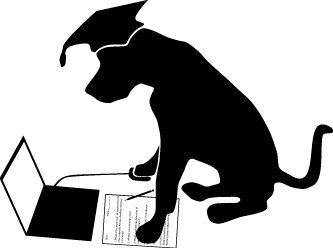                                                    4th Grade Math Proficient Test 8 - http://www.prepdog.org/4th/4mp8.htm
Total correct:  ____/16
Lynn earned an 85 on her math test, a 92 on her English test, a 95 on her science test, and a 75 on her history test.  What is her average for all her tests?  Show your work.http://www.prepdog.org/4th/4mp8.htm                                                                                         Prepdog.org- copyright 2014                                                                              #AnswerShow me how your brain works.  Explain or sketch how you solved the problem.Understanding1.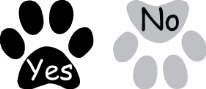 2.3.4.5.6.7.8.9.10.11.12.13.14.15.16.